1 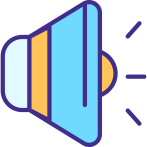 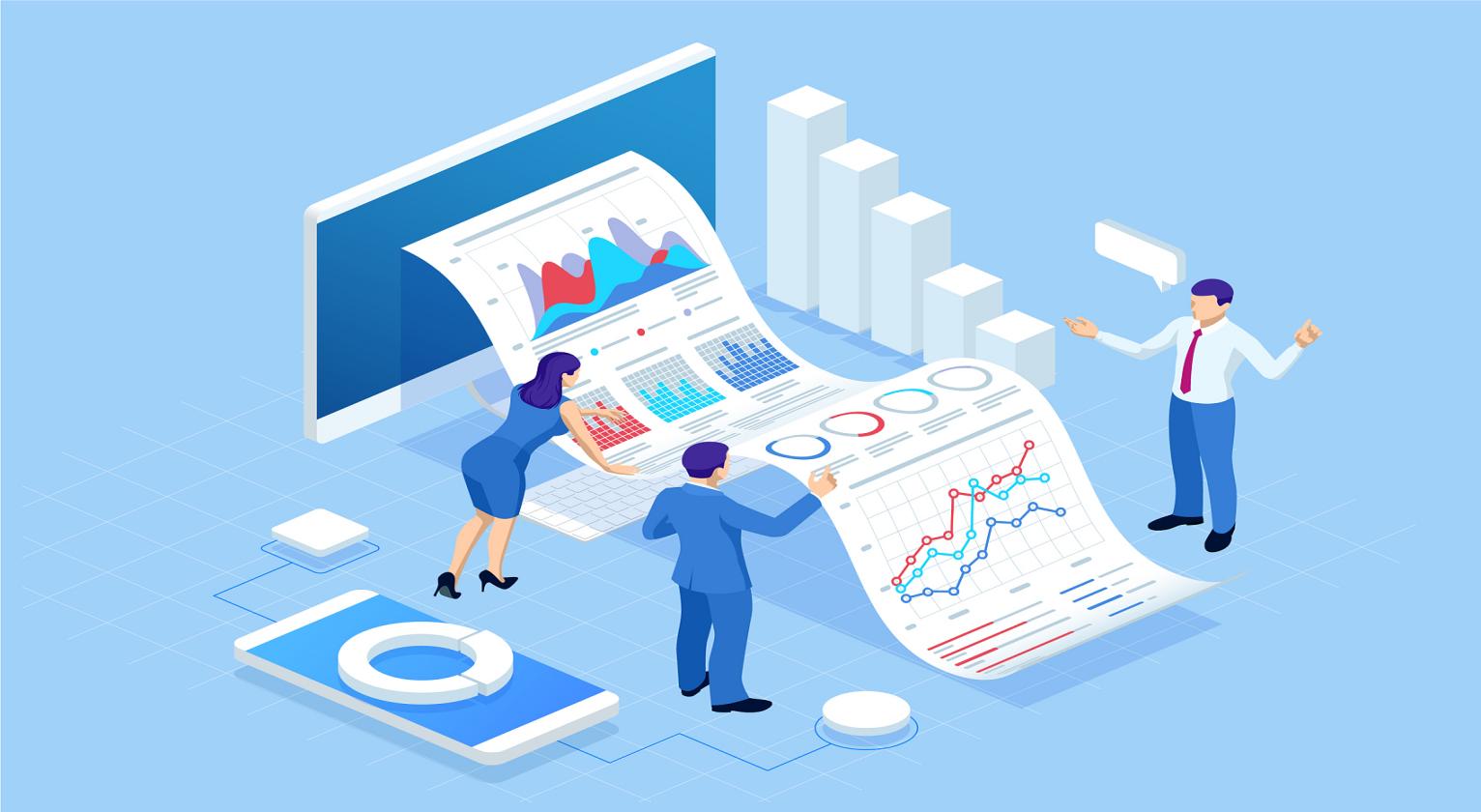 2022年度部门决算公开文本成安县行政审批局二〇二三年十一月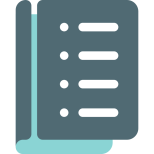 目    录第一部分   部门概况一、部门职责二、机构设置第二部分   2022年度部门决算报表一、收入支出决算总表二、收入决算表三、支出决算表四、财政拨款收入支出决算总表五、一般公共预算财政拨款支出决算表六、一般公共预算财政拨款基本支出决算明细表七、政府性基金预算财政拨款收入支出决算表八、国有资本经营预算财政拨款支出决算表九、财政拨款“三公”经费支出决算表第三部分   2022年度部门决算情况说明一、收入支出决算总体情况说明二、收入决算情况说明三、支出决算情况说明四、财政拨款收入支出决算总体情况说明五、财政拨款“三公” 经费支出决算情况说明六、机关运行经费支出说明七、政府采购支出说明八、国有资产占用情况说明九、预算绩效情况说明十、其他需要说明的情况第四部分  名词解释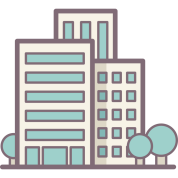 第一部分  部门概况一、部门职责根据《成安县人民政府职能配置、内设机构和人员编制规 定》，成安县人民政府的主要职责是： （一）贯彻实施有关法律、法规、规章，执行上级有关行政审批制度改革的方针、政策；会同有关部门推进行政审批制度改革，提出行政审批制度改革的建议；参与行政审批事项的清理和规范。制定县行政审批局各项规章制度和管理办法，并组织实施。 （二）负责规范全县行政审批和政务服务行为，建立和完善相应工作机制，推进标准化建设；负责对行政许可、政务服务事项进行流程再造、环节优化、压缩时限，并对办理情况进行跟踪督办。 （三）负责投资项目、市场服务、公共事务、社会事务、环 保城管、规划建设、交通运输、商贸流通、文教卫生、农林水利 等领域的审批，并对审批行为承担相应的法律责任。 （四）负责进驻中心的垂管等部门行政审批工作的规范、管理和监督；负责进驻中心各服务单位及固定资产投资项目中介服务机构办理事项的规范、管理和监督。 （五）负责全县行政审批服务体系信息化建设，建立和完善 高效便民的行政审批服务体系。 负责公共资源交易平台建设、协调、监督和管理；会同有关行政监督部门拟定公共资源交易市场规则和制度，编制公共资源交易项目目录，规范各类公共资源交易活动。（七）负责对行政审批、公共资源交易及政务服务事项的投 诉举报的承办、转办和督办工作，配合有关部门查处违法、违规、违纪问题。(八）协调和指导乡镇、村便民服务相关工作。 （九）负责贯彻落实有关公共资源交易方面的法律法规和文件规定。(十）负责行政审批局工作人员的教育、培训、管理和考核。 （十一）承办县委、县政府交办的其他事项，承办县人大建议、县政协提案等事宜二、机构设置从决算编报单位构成看，纳入2022年度本部门决算汇编范围的独立核算单位（以下简称“单位”）共1个，具体情况如下：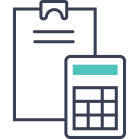 第二部分  2022年度部门决算表本部门本年度无相关收支及结转结余等情况，按要求空表列示。本部门本年度无相关收支及结转结余等情况，按要求空表列示。本部门本年度无相关收支及结转结余等情况，按要求空表列示。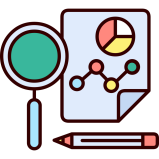   第三部分 2022年度部门决算情况说明一、收入支出决算总体情况说明本部门2022年度收、支总计（含结转和结余）972.49万元。与2021年度决算相比，收支各增加525.99万元，增长117.8%，主要原因是项目经费支出。二、收入决算情况说明本部门2022年度收入合计972.49万元，其中：财政拨款收入972.49万元，占100%；事业收入0万元，占0%；经营收入0万元，占0%；附属单位上缴收入0万元，占0%；其他收入0万元，占0%。三、支出决算情况说明本部门2022年度支出合计972.49万元，其中：基本支出541.76万元，占55.7%；项目支出430.73万元，占44.3%；经营支出0万元，占0%；对附属单位补助支出0万元，占0%。四、财政拨款收入支出决算总体情况说明（一）财政拨款收支与2021年度决算对比情况本部门2022年度财政拨款本年收入972.49万元,比2021年度增加525.99万元，增长117.8%，主要是项目增加；本年支出972.49万元，增加525.99万元，增长117.8%，主要是增加村（社区）服务站建设项目经费。具体情况如下：1.一般公共预算财政拨款本年收入897.95万元，比上年增加515.28万元；主要是行政运行及预算的增加；本年支出972.49万元，比上年增加525.99万元，增长117.8%，主要是行政运行及预算的增加。2.政府性基金预算财政拨款本年收入0万元，比上年增加0万元，增长0%；本年支出0万元，比上年增加0万元，增长0%，主要是本部门无政府基金预算财政拨款。3.国有资本经营预算财政拨款本年收入0万元，比上年增加0万元，增长0%；本年支出0万元，比上年增加0万元，增长0%，主要是本部门无国有资本经营预算财政拨款。（二）财政拨款收支与年初预算数对比情况本部门2022年度财政拨款本年收入972.49万元，完成年初预算的117.8%,比年初预算增加525.99万元，决算数大于预算数主要原因是项目经费增加；本年支出972.49万元，完成年初预算的117.8%,比年初预算增加525.99万元，决算数大于预算数主要原因是项目经费增加。具体情况如下：1.一般公共预算财政拨款本年收入完成年初预算117.8%，比年初预算增加525.99万元，主要是项目经费增加；支出完成年初预算117.8%，比年初预算增加525.99万元，主要是增加村（社区）服务站建设项目经费。2.政府性基金预算财政拨款本年收入完成年初预算0%，比年初预算增加0万元；支出完成年初预算0%，比年初预算增加0万元，主要是本部门无政府性基金财政拨款收入。3.国有资本经营预算财政拨款本年收入完成年初预算0%，比年初预算增加0万元；支出完成年初预算0%，比年初预算增加0万元，主要是本部门无国有资本经营预算财政拨款收入。财政拨款支出决算结构情况2022年度财政拨款支出972.49万元，主要用于以下方面：一般公共服务（类）支出897.95万元，占92.3%，主要用于人员经费、公共经费等支出；社会保障和就业（类）支出 33.92万元，占3.5%，主要用于机关事业养老保险费、职业年金等支出；卫生健康支出17.49万元，占1.8%，主要用于职工医疗保险费支出；住房保障（类）支出23.13万元，占 2.4%，主要用于住房公积金支出。（四）一般公共预算基本支出决算情况说明2022年度财政拨款基本支出541.76万元，其中：人员经费376.94万元，主要包括基本工资、伙食补助费、绩效工资、机关事业单位基本养老保险缴费、住房公积金、医疗费、其他社会保障缴费、其他工资福利支出。公用经费 164.82万元，主要包括办公费、印刷费手续费、水费、电费、邮电费、取暖费、物业管理费、差旅费、维修（护）费、其他交通费用、其他商品和服务支出。五、财政拨款“三公” 经费支出决算情况说明（一）“三公”经费财政拨款支出决算总体情况说明本部门2022年度“三公”经费财政拨款支出预算为0万元，支出决算为0万元，完成预算的0%,较预算增加0万元，增长0%，与预算持平；较2021年度决算增加0万元，增长0%，与2021年度决算支出持平。（二）“三公”经费财政拨款支出决算具体情况说明1.因公出国（境）费支出情况。本部门2022年度因公出国（境）费支出预算为0万元，支出决算0万元，完成预算的0%。因公出国（境）费支出较预算增加0万元，增长（降低）X%；较上年增加0万元，增长0%。其中因公出国（境）团组0个、共0人、参加其他单位组织的因公出国（境）团组0个、共0人/无本单位组织的出国（境）团组，只要是未发生“因公出国（境）费”经费支出，与2021年度决算支出持平。2.公务用车购置及运行维护费支出情况。本部门2022年度公务用车购置及运行维护费预算为0万元，支出决算0万元，完成预算的0%。较预算减少0万元，降低0%，主要是未发生“公务用车购置及运行维护费”经费支出；较上年减少0万元，降低0%，主要是未发生“公务用车购置及运行维护费”经费支出，与2021年度决算支出持平。其中：公务用车购置费支出0万元：本部门2022年度公务用车购置量0辆，发生“公务用车购置”经费支出0万元。公务用车购置费支出较预算增加0万元，增长0%,主要是未发生“公务用车购置”经费支出，与预算持平；较上年增加0万元，增长0%，主要是未发生“公务用车购置”经费支出，与2021年度决算支出持平。公务用车运行维护费支出0万元：本部门2022年度单位公务用车保有量0辆。公车运行维护费支出较预算增加0万元，增长0%,主要是未发生“公务用车购运行维护费”经费支出，与预算持平；较上年增加0万元，增长0%，主要是未发生“公务用车购运行维护费”经费支出，与2021年度决算支出持平。3.公务接待费支出情况。本部门2022年度公务接待费支出预算为0万元，支出决算0万元，完成预算的0%。公务接待费支出较预算增加0万元，降低0%,主要是未发生“公务接待费”经费支出，与预算持平；较上年度减少0万元，降低0%,主要是未发生“公务接待费”经费支出，与2021年度决算支出持平。本年度共发生公务接待0批次、0人次。六、机关运行经费支出说明本部门2022年度机关运行经费支出467.22万元，比2021年度增加273.18万元，增长58.5%。主要原因是增加村（社区）服务站建设项目经费。七、政府采购支出说明本部门2022年度政府采购支出总额0万元，从采购类型来看，政府采购货物支出0万元、政府采购工程支出0万元、政府采购服务支出 0万元。授予中小企业合同金额0万元，占政府采购支出总额的0%，其中授予小微企业合同金额0万元，占政府采购支出总额的0%。八、国有资产占用情况说明截至2022年12月31日，本部门共有车辆0辆，比上年增加0辆。其中，副部（省）级及以上领导用车0辆，主要领导干部用车0辆，机要通信用车0辆，应急保障用车0辆，执法执勤用车0辆，特种专业技术用车0辆，离退休干部用车0辆，其他用车0辆，其他用车0辆，主要是本部门无公务用车；单位价值100万元以上设备（不含车辆）0台（套）。九、预算绩效情况说明（一）预算绩效管理工作开展情况根据预算绩效管理要求，本部门组织对2022年度一般公共预算项目支出全面开展绩效自评，其中，一级项目8个，二级项目0个，共涉及资金429.70万元，占一般公共预算项目支出总额的100%。。组织对“综合服务站设施配备项目”等8个一级项目开展了重点评价，涉及一般公共预算支出429.70万元，政府性基金预算支出0万元。其中，对“综合服务站设施配备项目”等项目分别有部门内屏审机构开展绩效评价。（二）部门决算中项目绩效自评结果本部门在今年部门决算公开中反映 “综合服务站设施配备项目”等8个项目绩效自评结果。“综合服务站设施配备项目”项目自评综述：根据年初设定的绩效目标，“综合服务站设施配备项目”项目绩效自评得分为100分（绩效自评表附后）。全年预算数为84.96万元，执行数为84.96万元，完成预算的100%。项目绩效目标完成情况：“综合服务站设施配备项目”作为党和政府在广大农村及众多社区的基层桥头堡、服务最前沿，不仅仅是提供各类政府服务的场所和窗口，还承担着宣传党的政策、展示政府的形象、服务群众需求、传播正向力量的重任，责任重大，使命光荣。它既是“我为群众办实事”的重要成果体现，群众满意度为100%，本项目产生的社会效益达到绩效目标要求。（三）部门评价项目绩效评价结果：100%。十、其他需要说明的情况1. 本部门2022年度未发生“三公”经费支出决算表、政府性基金预算、国有资金经营预算收支及结转结余情况，故07表、08表、09表以空表列示。2. 由于决算公开表格中金额数值应当保留两位小数，公开数据为四舍五入计算结果，个别数据合计项与分项之和存在小数点后差额，特此说明。第四部分  名词解释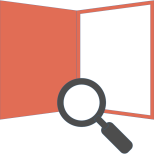 财政拨款收入：指单位从同级财政部门取得的财政预算资金。事业收入：指事业单位开展专业业务活动及辅助活动取得的收入。经营收入：指事业单位在专业业务活动及其辅助活动之外开展非独立核算经营活动取得的收入。其他收入：指单位取得的除上述收入以外的各项收入。主要是事业单位固定资产出租收入、存款利息收入等。  五、使用非财政拨款结余：指事业单位使用以前年度积累的非财政拨款结余弥补当年收支差额的金额。年初结转和结余：指单位以前年度尚未完成、结转到本年仍按原规定用途继续使用的资金，或项目已完成等产生的结余资金。结余分配：指事业单位按照会计制度规定缴纳的所得税、提取的专用结余以及转入非财政拨款结余的金额等。年末结转和结余：指单位按有关规定结转到下年或以后年度继续使用的资金，或项目已完成等产生的结余资金。基本支出：指为保障机构正常运转、完成日常工作任务而发生的人员支出和公用支出。十、项目支出：指在基本支出之外为完成特定行政任务和事业发展目标所发生的支出。十一、基本建设支出：填列由本级发展与改革部门集中安排的用于购置固定资产、战略性和应急性储备、土地和无形资产，以及购建基础设施、大型修缮所发生的一般公共预算财政拨款支出，不包括政府性基金、财政专户管理资金以及各类拼盘自筹资金等。十二、其他资本性支出：填列由各级非发展与改革部门集中安排的用于购置固定资产、战备性和应急性储备、土地和无形资产，以及购建基础设施、大型修缮和财政支持企业更新改造所发生的支出。十三、“三公”经费：指部门用财政拨款安排的因公出国（境）费、公务用车购置及运行费和公务接待费。其中，因公出国（境）费反映单位公务出国（境）的国际旅费、国外城市间交通费、住宿费、伙食费、培训费、公杂费等支出；公务用车购置及运行费反映单位公务用车购置支出（含车辆购置税、牌照费）及按规定保留的公务用车燃料费、维修费、过桥过路费、保险费、安全奖励费用等支出；公务接待费反映单位按规定开支的各类公务接待（含外宾接待）支出。十四、其他交通费用：填列单位除公务用车运行维护费以外的其他交通费用。如公务交通补贴、租车费用、出租车费用，飞机、船舶等燃料费、维修费、保险费等。十五、公务用车购置：填列单位公务用车车辆购置支出（含车辆购置税、牌照费）。十六、其他交通工具购置：填列单位除公务用车外的其他各类交通工具（如船舶、飞机等）购置支出（含车辆购置税、牌照费）。十七、机关运行经费：指为保障行政单位（包括参照公务员法管理的事业单位）运行用于购买货物和服务的各项资金，包括办公及印刷费、邮电费、差旅费、会议费、福利费、日常维修费、专用材料以及一般设备购置费、办公用房水电费、办公用房取暖费、办公用房物业管理费、公务用车运行维护费以及其他费用。十八、经费形式:按照经费来源，可分为财政拨款、财政性资金基本保证、财政性资金定额或定项补助、财政性资金零补助四类序号单位名称单位基本性质经费形式1成安县行政审批局(本级)行政单位财政拨款注：1、单位基本性质分为行政单位、参公事业单位、财政补助事业单位、经费自理事业单位四类。经费形式分为财政拨款、财政性资金基本保证、财政性资金定额或定项补助、财政性资金零补助四类。我部门无二级预算单位，因此，成安县行政审批局2022年度部门决算即成安县行政审批局本级2022年度决算。注：1、单位基本性质分为行政单位、参公事业单位、财政补助事业单位、经费自理事业单位四类。经费形式分为财政拨款、财政性资金基本保证、财政性资金定额或定项补助、财政性资金零补助四类。我部门无二级预算单位，因此，成安县行政审批局2022年度部门决算即成安县行政审批局本级2022年度决算。注：1、单位基本性质分为行政单位、参公事业单位、财政补助事业单位、经费自理事业单位四类。经费形式分为财政拨款、财政性资金基本保证、财政性资金定额或定项补助、财政性资金零补助四类。我部门无二级预算单位，因此，成安县行政审批局2022年度部门决算即成安县行政审批局本级2022年度决算。注：1、单位基本性质分为行政单位、参公事业单位、财政补助事业单位、经费自理事业单位四类。经费形式分为财政拨款、财政性资金基本保证、财政性资金定额或定项补助、财政性资金零补助四类。我部门无二级预算单位，因此，成安县行政审批局2022年度部门决算即成安县行政审批局本级2022年度决算。         收入支出决算总表         收入支出决算总表         收入支出决算总表         收入支出决算总表         收入支出决算总表         收入支出决算总表         收入支出决算总表         收入支出决算总表                       公开01表                       公开01表                       公开01表                       公开01表                       公开01表部门：成安县行政审批局部门：成安县行政审批局 2022年度                       单位：万元                       单位：万元                       单位：万元                       单位：万元                       单位：万元收入收入收入收入收入支出支出支出支出项    目行次行次决算数决算数项    目行次决算数决算数栏    次11栏    次22一、一般公共预算财政拨款收入11972.49972.49一、一般公共服务支出32897.95897.95二、政府性基金预算财政拨款收入220.000.00二、外交支出330.000.00三、国有资本经营预算财政拨款收入330.000.00三、国防支出340.000.00四、上级补助收入440.000.00四、公共安全支出350.000.00五、事业收入550.000.00五、教育支出360.000.00六、经营收入660.000.00六、科学技术支出370.000.00七、附属单位上缴收入770.000.00七、文化旅游体育与传媒支出380.000.00八、其他收入880.000.00八、社会保障和就业支出3933.9233.9299九、卫生健康支出4017.4917.491010十、节能环保支出410.000.001111十一、城乡社区支出420.000.001212十二、农林水支出430.000.001313十三、交通运输支出440.000.001414十四、资源勘探工业信息等支出450.000.001515十五、商业服务业等支出460.000.001616十六、金融支出470.000.001717十七、援助其他地区支出480.000.001818十八、自然资源海洋气象等支出490.000.001919十九、住房保障支出5023.1323.132020二十、粮油物资储备支出510.000.002121二十一、国有资本经营预算支出520.000.002222二十二、灾害防治及应急管理支出530.000.002323二十三、其他支出540.000.002424二十四、债务还本支出550.000.002525二十五、债务付息支出560.000.002626二十六、抗疫特别国债安排的支出570.000.00本年收入合计2727972.49972.49本年支出合计58972.49972.49使用非财政拨款结余28280.000.00结余分配590.000.00年初结转和结余29290.000.00年末结转和结余600.000.00303061总计3131972.49972.49总计62972.49972.49注：1.本表反映部门本年度的总收支和年末结转结余情况。    2.本套报表金额单位转换时可能存在尾数误差。注：1.本表反映部门本年度的总收支和年末结转结余情况。    2.本套报表金额单位转换时可能存在尾数误差。注：1.本表反映部门本年度的总收支和年末结转结余情况。    2.本套报表金额单位转换时可能存在尾数误差。注：1.本表反映部门本年度的总收支和年末结转结余情况。    2.本套报表金额单位转换时可能存在尾数误差。注：1.本表反映部门本年度的总收支和年末结转结余情况。    2.本套报表金额单位转换时可能存在尾数误差。注：1.本表反映部门本年度的总收支和年末结转结余情况。    2.本套报表金额单位转换时可能存在尾数误差。注：1.本表反映部门本年度的总收支和年末结转结余情况。    2.本套报表金额单位转换时可能存在尾数误差。注：1.本表反映部门本年度的总收支和年末结转结余情况。    2.本套报表金额单位转换时可能存在尾数误差。注：1.本表反映部门本年度的总收支和年末结转结余情况。    2.本套报表金额单位转换时可能存在尾数误差。注：1.本表反映部门本年度的总收支和年末结转结余情况。    2.本套报表金额单位转换时可能存在尾数误差。注：1.本表反映部门本年度的总收支和年末结转结余情况。    2.本套报表金额单位转换时可能存在尾数误差。注：1.本表反映部门本年度的总收支和年末结转结余情况。    2.本套报表金额单位转换时可能存在尾数误差。注：1.本表反映部门本年度的总收支和年末结转结余情况。    2.本套报表金额单位转换时可能存在尾数误差。收入决算表收入决算表收入决算表收入决算表收入决算表收入决算表收入决算表收入决算表收入决算表收入决算表公开02表部门：成安县行政审批局2022年度单位：万元项    目项    目项    目本年收入合计财政拨款收入上级补助收入事业收入经营收入附属单位上缴收入其他收入科目代码科目代码科目名称本年收入合计财政拨款收入上级补助收入事业收入经营收入附属单位上缴收入其他收入科目代码科目代码科目名称本年收入合计财政拨款收入上级补助收入事业收入经营收入附属单位上缴收入其他收入栏次栏次栏次1234567合计合计合计972.49972.490.000.000.000.000.00201201一般公共服务支出897.95897.950.000.000.000.000.002010320103政府办公厅（室）及相关机构事务554.26554.260.000.000.000.000.0020103012010301政府运行467.22467.220.000.000.000.000.0020103022010302一般行政管理事务36.1636.160.000.000.000.000.0020103062010306政务公开审批44.1944.190.000.000.000.000.0020103992010399其他政府办公厅（室）及相关机构事务支出6.696.690.000.000.000.000.002019920199其他一般公共服务支出343.69343.690.000.000.000.000.0020199992019999其他一般公共服务支出343.69343.690.000.000.000.000.00208208社会保障和就业支出33.9233.920.000.000.000.000.002080520805行政事业单位养老支出33.9233.920.000.000.000.000.0020805052080505机关事业单位基本养老保险缴费支出33.9233.920.000.000.000.000.00210210卫生健康支出17.4917.490.000.000.000.000.002101121011行政事业单位医疗17.4917.490.000.000.000.000.0021011012101101行政单位医疗17.4917.490.000.000.000.000.00221221住房保障支出23.1323.130.000.000.000.000.002210222102住房改革支出23.1323.130.000.000.000.000.0022102012210201住房公积金23.1323.130.000.000.000.000.00注：本表反映部门本年度取得的各项收入情况。注：本表反映部门本年度取得的各项收入情况。注：本表反映部门本年度取得的各项收入情况。注：本表反映部门本年度取得的各项收入情况。注：本表反映部门本年度取得的各项收入情况。注：本表反映部门本年度取得的各项收入情况。注：本表反映部门本年度取得的各项收入情况。注：本表反映部门本年度取得的各项收入情况。注：本表反映部门本年度取得的各项收入情况。注：本表反映部门本年度取得的各项收入情况。支出决算表支出决算表支出决算表支出决算表支出决算表支出决算表支出决算表支出决算表支出决算表公开03表部门：成安县行政审批局2022年度单位：万元项    目项    目项    目本年支出合计基本支出项目支出上缴上级支出经营支出对附属单位补助支出科目代码科目代码科目名称本年支出合计基本支出项目支出上缴上级支出经营支出对附属单位补助支出科目代码科目代码科目名称本年支出合计基本支出项目支出上缴上级支出经营支出对附属单位补助支出栏次栏次栏次123456合计合计合计972.49541.76430.730.000.000.00201201一般公共服务支出897.95467.22430.730.000.000.002010320103政府办公厅（室）及相关机构事务554.26467.2287.040.000.000.0020103012010301政府运行467.22467.220.000.000.000.0020103022010302一般行政管理事务36.160.0036.160.000.000.0020103062010306政务公开审批44.190.0044.190.000.000.0020103992010399其他政府办公厅（室）及相关机构事务支出6.690.006.690.000.000.002019920199其他一般公共服务支出343.690.00343.690.000.000.0020199992019999其他一般公共服务支出343.690.00343.690.000.000.00208208社会保障和就业支出33.9233.920.000.000.000.002080520805行政事业单位养老支出33.9233.920.000.000.000.0020805052080505机关事业单位基本养老保险缴费支出33.9233.920.000.000.000.00210210卫生健康支出17.4917.490.000.000.000.002101121011行政事业单位医疗17.4917.490.000.000.000.0021011012101101行政单位医疗17.4917.490.000.000.000.00221221住房保障支出23.1323.130.000.000.000.002210222102住房改革支出23.1323.130.000.000.000.0022102012210201住房公积金23.1323.130.000.000.000.00注：本表反映部门本年度各项支出情况。注：本表反映部门本年度各项支出情况。注：本表反映部门本年度各项支出情况。注：本表反映部门本年度各项支出情况。注：本表反映部门本年度各项支出情况。注：本表反映部门本年度各项支出情况。注：本表反映部门本年度各项支出情况。注：本表反映部门本年度各项支出情况。注：本表反映部门本年度各项支出情况。财政拨款收入支出决算总表财政拨款收入支出决算总表财政拨款收入支出决算总表财政拨款收入支出决算总表财政拨款收入支出决算总表财政拨款收入支出决算总表财政拨款收入支出决算总表财政拨款收入支出决算总表财政拨款收入支出决算总表财政拨款收入支出决算总表财政拨款收入支出决算总表财政拨款收入支出决算总表财政拨款收入支出决算总表财政拨款收入支出决算总表财政拨款收入支出决算总表财政拨款收入支出决算总表财政拨款收入支出决算总表财政拨款收入支出决算总表财政拨款收入支出决算总表收入收入收入收入收入支出支出支出支出支出支出支出支出支出支出项    目项    目项    目行次金额项    目行次合计合计合计一般公共预算财政拨款一般公共预算财政拨款政府性基金预算财政拨款政府性基金预算财政拨款国有资本经营预算财政拨款栏    次栏    次栏    次1栏    次22233445一、一般公共预算财政拨款一、一般公共预算财政拨款一、一般公共预算财政拨款1972.49一、一般公共服务支出33897.95897.95897.95897.95897.950.000.000.00二、政府性基金预算财政拨款二、政府性基金预算财政拨款二、政府性基金预算财政拨款20.00二、外交支出340.000.000.000.000.000.000.000.00三、国有资本经营预算财政拨款三、国有资本经营预算财政拨款三、国有资本经营预算财政拨款30.00三、国防支出350.000.000.000.000.000.000.000.004四、公共安全支出360.000.000.000.000.000.000.000.005五、教育支出370.000.000.000.000.000.000.000.006六、科学技术支出380.000.000.000.000.000.000.000.007七、文化旅游体育与传媒支出390.000.000.000.000.000.000.000.008八、社会保障和就业支出4033.9233.9233.9233.9233.920.000.000.009九、卫生健康支出4117.4917.4917.4917.4917.490.000.000.0010十、节能环保支出420.000.000.000.000.000.000.000.0011十一、城乡社区支出430.000.000.000.000.000.000.000.0012十二、农林水支出440.000.000.000.000.000.000.000.0013十三、交通运输支出450.000.000.000.000.000.000.000.0014十四、资源勘探工业信息等支出460.000.000.000.000.000.000.000.0015十五、商业服务业等支出470.000.000.000.000.000.000.000.0016十六、金融支出480.000.000.000.000.000.000.000.0017十七、援助其他地区支出490.000.000.000.000.000.000.000.0018十八、自然资源海洋气象等支出500.000.000.000.000.000.000.000.0019十九、住房保障支出5123.1323.1323.1323.1323.130.000.000.0020二十、粮油物资储备支出520.000.000.000.000.000.000.000.0021二十一、国有资本经营预算支出530.000.000.000.000.000.000.000.0022二十二、灾害防治及应急管理支出540.000.000.000.000.000.000.000.0023二十三、其他支出550.000.000.000.000.000.000.000.0024二十四、债务还本支出560.000.000.000.000.000.000.000.0025二十五、债务付息支出570.000.000.000.000.000.000.000.0026二十六、抗疫特别国债安排的支出580.000.000.000.000.000.000.000.00本年收入合计本年收入合计本年收入合计27972.49本年支出合计59972.49972.49972.49972.49972.490.000.000.00年初财政拨款结转和结余年初财政拨款结转和结余年初财政拨款结转和结余280.00年末财政拨款结转和结余600.000.000.000.000.000.000.000.00  一般公共预算财政拨款  一般公共预算财政拨款  一般公共预算财政拨款290.0061  政府性基金预算财政拨款  政府性基金预算财政拨款  政府性基金预算财政拨款300.0062  国有资本经营预算财政拨款  国有资本经营预算财政拨款  国有资本经营预算财政拨款310.0063总计总计总计32972.49总计64972.49972.49972.49972.49972.490.000.000.00注：本表反映部门本年度一般公共预算财政拨款、政府性基金预算财政拨款和国有资本经营预算财政拨款的总收支和年末结转结余情况。注：本表反映部门本年度一般公共预算财政拨款、政府性基金预算财政拨款和国有资本经营预算财政拨款的总收支和年末结转结余情况。注：本表反映部门本年度一般公共预算财政拨款、政府性基金预算财政拨款和国有资本经营预算财政拨款的总收支和年末结转结余情况。注：本表反映部门本年度一般公共预算财政拨款、政府性基金预算财政拨款和国有资本经营预算财政拨款的总收支和年末结转结余情况。注：本表反映部门本年度一般公共预算财政拨款、政府性基金预算财政拨款和国有资本经营预算财政拨款的总收支和年末结转结余情况。注：本表反映部门本年度一般公共预算财政拨款、政府性基金预算财政拨款和国有资本经营预算财政拨款的总收支和年末结转结余情况。注：本表反映部门本年度一般公共预算财政拨款、政府性基金预算财政拨款和国有资本经营预算财政拨款的总收支和年末结转结余情况。注：本表反映部门本年度一般公共预算财政拨款、政府性基金预算财政拨款和国有资本经营预算财政拨款的总收支和年末结转结余情况。注：本表反映部门本年度一般公共预算财政拨款、政府性基金预算财政拨款和国有资本经营预算财政拨款的总收支和年末结转结余情况。注：本表反映部门本年度一般公共预算财政拨款、政府性基金预算财政拨款和国有资本经营预算财政拨款的总收支和年末结转结余情况。注：本表反映部门本年度一般公共预算财政拨款、政府性基金预算财政拨款和国有资本经营预算财政拨款的总收支和年末结转结余情况。注：本表反映部门本年度一般公共预算财政拨款、政府性基金预算财政拨款和国有资本经营预算财政拨款的总收支和年末结转结余情况。注：本表反映部门本年度一般公共预算财政拨款、政府性基金预算财政拨款和国有资本经营预算财政拨款的总收支和年末结转结余情况。注：本表反映部门本年度一般公共预算财政拨款、政府性基金预算财政拨款和国有资本经营预算财政拨款的总收支和年末结转结余情况。注：本表反映部门本年度一般公共预算财政拨款、政府性基金预算财政拨款和国有资本经营预算财政拨款的总收支和年末结转结余情况。0.00一般公共预算财政拨款支出决算表一般公共预算财政拨款支出决算表一般公共预算财政拨款支出决算表一般公共预算财政拨款支出决算表一般公共预算财政拨款支出决算表一般公共预算财政拨款支出决算表一般公共预算财政拨款支出决算表一般公共预算财政拨款支出决算表一般公共预算财政拨款支出决算表一般公共预算财政拨款支出决算表一般公共预算财政拨款支出决算表一般公共预算财政拨款支出决算表一般公共预算财政拨款支出决算表一般公共预算财政拨款支出决算表一般公共预算财政拨款支出决算表一般公共预算财政拨款支出决算表公开05表公开05表公开05表部门：成安县行政审批局             成安县行政审批局             成安县行政审批局             成安县行政审批局             成安县行政审批局             成安县行政审批局             成安县行政审批局             2022年度2022年度2022年度2022年度2022年度单位：万元单位：万元单位：万元项    目项    目项    目项    目项    目项    目项    目项    目本年支出本年支出本年支出本年支出本年支出本年支出本年支出本年支出科目代码科目代码科目名称科目名称科目名称科目名称科目名称科目名称小计小计小计基本支出  基本支出  基本支出  项目支出项目支出科目代码科目代码科目名称科目名称科目名称科目名称科目名称科目名称小计小计小计基本支出  基本支出  基本支出  项目支出项目支出科目代码科目代码科目名称科目名称科目名称科目名称科目名称科目名称小计小计小计基本支出  基本支出  基本支出  项目支出项目支出栏次栏次栏次栏次栏次栏次栏次栏次11122233合计合计合计合计合计合计合计合计972.49972.49972.49541.76541.76541.76430.73430.73201201一般公共服务支出一般公共服务支出一般公共服务支出一般公共服务支出一般公共服务支出一般公共服务支出897.95897.95897.95467.22467.22467.22430.73430.732010320103政府办公厅（室）及相关机构事务政府办公厅（室）及相关机构事务政府办公厅（室）及相关机构事务政府办公厅（室）及相关机构事务政府办公厅（室）及相关机构事务政府办公厅（室）及相关机构事务554.26554.26554.26467.22467.22467.2287.0487.0420103012010301政府运行政府运行政府运行政府运行政府运行政府运行467.22467.22467.22467.22467.22467.220.000.0020103022010302一般行政管理事务一般行政管理事务一般行政管理事务一般行政管理事务一般行政管理事务一般行政管理事务36.1636.1636.160.000.000.0036.1636.1620103062010306政务公开审批政务公开审批政务公开审批政务公开审批政务公开审批政务公开审批44.1944.1944.190.000.000.0044.1944.1920103992010399其他政府办公厅（室）及相关机构事务支出其他政府办公厅（室）及相关机构事务支出其他政府办公厅（室）及相关机构事务支出其他政府办公厅（室）及相关机构事务支出其他政府办公厅（室）及相关机构事务支出其他政府办公厅（室）及相关机构事务支出6.696.696.690.000.000.006.696.692019920199其他一般公共服务支出其他一般公共服务支出其他一般公共服务支出其他一般公共服务支出其他一般公共服务支出其他一般公共服务支出343.69343.69343.690.000.000.00343.69343.6920199992019999其他一般公共服务支出其他一般公共服务支出其他一般公共服务支出其他一般公共服务支出其他一般公共服务支出其他一般公共服务支出343.69343.69343.690.000.000.00343.69343.69208208社会保障和就业支出社会保障和就业支出社会保障和就业支出社会保障和就业支出社会保障和就业支出社会保障和就业支出33.9233.9233.9233.9233.9233.920.000.002080520805行政事业单位养老支出行政事业单位养老支出行政事业单位养老支出行政事业单位养老支出行政事业单位养老支出行政事业单位养老支出33.9233.9233.9233.9233.9233.920.000.0020805052080505机关事业单位基本养老保险缴费支出机关事业单位基本养老保险缴费支出机关事业单位基本养老保险缴费支出机关事业单位基本养老保险缴费支出机关事业单位基本养老保险缴费支出机关事业单位基本养老保险缴费支出33.9233.9233.9233.9233.9233.920.000.00210210卫生健康支出卫生健康支出卫生健康支出卫生健康支出卫生健康支出卫生健康支出17.4917.4917.4917.4917.4917.490.000.002101121011行政事业单位医疗行政事业单位医疗行政事业单位医疗行政事业单位医疗行政事业单位医疗行政事业单位医疗17.4917.4917.4917.4917.4917.490.000.0021011012101101行政单位医疗行政单位医疗行政单位医疗行政单位医疗行政单位医疗行政单位医疗17.4917.4917.4917.4917.4917.490.000.00221221住房保障支出住房保障支出住房保障支出住房保障支出住房保障支出住房保障支出23.1323.1323.1323.1323.1323.130.000.002210222102住房改革支出住房改革支出住房改革支出住房改革支出住房改革支出住房改革支出23.1323.1323.1323.1323.1323.130.000.0022102012210201住房公积金住房公积金住房公积金住房公积金住房公积金住房公积金23.1323.1323.1323.1323.1323.130.000.00注：本表反映部门本年度一般公共预算财政拨款支出情况。注：本表反映部门本年度一般公共预算财政拨款支出情况。注：本表反映部门本年度一般公共预算财政拨款支出情况。注：本表反映部门本年度一般公共预算财政拨款支出情况。注：本表反映部门本年度一般公共预算财政拨款支出情况。注：本表反映部门本年度一般公共预算财政拨款支出情况。注：本表反映部门本年度一般公共预算财政拨款支出情况。注：本表反映部门本年度一般公共预算财政拨款支出情况。注：本表反映部门本年度一般公共预算财政拨款支出情况。注：本表反映部门本年度一般公共预算财政拨款支出情况。注：本表反映部门本年度一般公共预算财政拨款支出情况。注：本表反映部门本年度一般公共预算财政拨款支出情况。注：本表反映部门本年度一般公共预算财政拨款支出情况。注：本表反映部门本年度一般公共预算财政拨款支出情况。注：本表反映部门本年度一般公共预算财政拨款支出情况。注：本表反映部门本年度一般公共预算财政拨款支出情况。一般公共预算财政拨款基本支出决算明细表一般公共预算财政拨款基本支出决算明细表一般公共预算财政拨款基本支出决算明细表一般公共预算财政拨款基本支出决算明细表一般公共预算财政拨款基本支出决算明细表一般公共预算财政拨款基本支出决算明细表一般公共预算财政拨款基本支出决算明细表一般公共预算财政拨款基本支出决算明细表一般公共预算财政拨款基本支出决算明细表一般公共预算财政拨款基本支出决算明细表公开06表部门：成安县行政审批局2022年度单位：万元科目代码科目名称决算数科目代码科目名称决算数科目代码科目名称决算数301工资福利支出376.94302商品和服务支出164.82307债务利息及费用支出0.0030101  基本工资219.3130201  办公费118.6430701  国内债务付息0.0030102  津贴补贴0.0030202  印刷费3.8130702  国外债务付息0.0030103  奖金16.3430203  咨询费0.00310资本性支出0.0030106  伙食补助费0.0030204  手续费0.0231001  房屋建筑物购建0.0030107  绩效工资65.8530205  水费1.0031002  办公设备购置0.0030108  机关事业单位基本养老保险缴费33.9230206  电费1931003  专用设备购置0.0030109  职业年金缴费0.0030207  邮电费0.0531005  基础设施建设0.0030110  职工基本医疗保险缴费0.0030208  取暖费0.0031006  大型修缮0.0030111  公务员医疗补助缴费0.0030209  物业管理费0.4131007  信息网络及软件购置更新0.0030112  其他社会保障缴费0.0030211  差旅费0.2531008  物资储备0.0030113  住房公积金23.1330212  因公出国（境）费用0.0031009  土地补偿0.0030114  医疗费17.4930213  维修（护）费1.2931010  安置补助0.0030199  其他工资福利支出0.0030214  租赁费0.0031011  地上附着物和青苗补偿0.00303对个人和家庭的补助0.0030215  会议费0.0031012  拆迁补偿0.0030301  离休费0.0030216  培训费0.0031013  公务用车购置0.0030302  退休费0.0030217  公务接待费0.0031019  其他交通工具购置0.0030303  退职（役）费0.0030218  专用材料费0.0031021  文物和陈列品购置0.0030304  抚恤金0.0030224  被装购置费0.0031022  无形资产购置0.0030305  生活补助0.0030225  专用燃料费0.0031099  其他资本性支出0.0030306  救济费0.0030226  劳务费0.00399其他支出0.0030307  医疗费补助0.0030227  委托业务费0.0039907  国家赔偿费用支出0.0030308  助学金0.0030228  工会经费2.7339908  对民间非营利组织和群众性自治组织补贴0.0030309  奖励金0.0030229  福利费0.0039909  经常性赠与0.0030310  个人农业生产补贴0.0030231  公务用车运行维护费0.0039910  资本性赠与0.0030311  代缴社会保险费0.0030239  其他交通费用7.0439999  其他支出0.0030399  其他对个人和家庭的补助0.0030240  税金及附加费用0.0030299  其他商品和服务支出10.59人员经费合计人员经费合计376.94公用经费合计公用经费合计公用经费合计公用经费合计公用经费合计164.82注：本表反映部门本年度一般公共预算财政拨款基本支出明细情况。注：本表反映部门本年度一般公共预算财政拨款基本支出明细情况。注：本表反映部门本年度一般公共预算财政拨款基本支出明细情况。注：本表反映部门本年度一般公共预算财政拨款基本支出明细情况。注：本表反映部门本年度一般公共预算财政拨款基本支出明细情况。注：本表反映部门本年度一般公共预算财政拨款基本支出明细情况。注：本表反映部门本年度一般公共预算财政拨款基本支出明细情况。注：本表反映部门本年度一般公共预算财政拨款基本支出明细情况。注：本表反映部门本年度一般公共预算财政拨款基本支出明细情况。注：本表反映部门本年度一般公共预算财政拨款基本支出明细情况。政府性基金预算财政拨款收入支出决算表政府性基金预算财政拨款收入支出决算表政府性基金预算财政拨款收入支出决算表政府性基金预算财政拨款收入支出决算表政府性基金预算财政拨款收入支出决算表政府性基金预算财政拨款收入支出决算表政府性基金预算财政拨款收入支出决算表政府性基金预算财政拨款收入支出决算表政府性基金预算财政拨款收入支出决算表公开07表部门：成安县行政审批局部门：成安县行政审批局部门：成安县行政审批局2022年度单位：万元项    目项    目项    目年初结转和结余本年收入本年支出本年支出本年支出年末结转和结余科目代码科目代码科目名称年初结转和结余本年收入小计基本支出  项目支出年末结转和结余科目代码科目代码科目名称年初结转和结余本年收入小计基本支出  项目支出年末结转和结余科目代码科目代码科目名称年初结转和结余本年收入小计基本支出  项目支出年末结转和结余栏次栏次栏次123456合计合计合计注：本表反映部门本年度政府性基金预算财政拨款收入、支出及结转和结余情况。注：本表反映部门本年度政府性基金预算财政拨款收入、支出及结转和结余情况。注：本表反映部门本年度政府性基金预算财政拨款收入、支出及结转和结余情况。注：本表反映部门本年度政府性基金预算财政拨款收入、支出及结转和结余情况。注：本表反映部门本年度政府性基金预算财政拨款收入、支出及结转和结余情况。注：本表反映部门本年度政府性基金预算财政拨款收入、支出及结转和结余情况。注：本表反映部门本年度政府性基金预算财政拨款收入、支出及结转和结余情况。注：本表反映部门本年度政府性基金预算财政拨款收入、支出及结转和结余情况。注：本表反映部门本年度政府性基金预算财政拨款收入、支出及结转和结余情况。国有资本经营预算财政拨款支出决算表国有资本经营预算财政拨款支出决算表国有资本经营预算财政拨款支出决算表国有资本经营预算财政拨款支出决算表国有资本经营预算财政拨款支出决算表国有资本经营预算财政拨款支出决算表国有资本经营预算财政拨款支出决算表国有资本经营预算财政拨款支出决算表国有资本经营预算财政拨款支出决算表公开08表公开08表部门：成安县行政审批局部门：成安县行政审批局部门：成安县行政审批局部门：成安县行政审批局2022年度2022年度单位：万元单位：万元项    目项    目项    目项    目本年支出本年支出本年支出本年支出本年支出科目代码科目代码科目名称科目名称合计基本支出  基本支出  基本支出  项目支出科目代码科目代码科目名称科目名称合计基本支出  基本支出  基本支出  项目支出科目代码科目代码科目名称科目名称合计基本支出  基本支出  基本支出  项目支出栏次栏次栏次栏次12223合计合计合计合计注：本表反映部门本年度国有资本经营预算财政拨款支出情况。注：本表反映部门本年度国有资本经营预算财政拨款支出情况。注：本表反映部门本年度国有资本经营预算财政拨款支出情况。注：本表反映部门本年度国有资本经营预算财政拨款支出情况。注：本表反映部门本年度国有资本经营预算财政拨款支出情况。注：本表反映部门本年度国有资本经营预算财政拨款支出情况。注：本表反映部门本年度国有资本经营预算财政拨款支出情况。注：本表反映部门本年度国有资本经营预算财政拨款支出情况。注：本表反映部门本年度国有资本经营预算财政拨款支出情况。财政拨款“三公”经费支出决算表财政拨款“三公”经费支出决算表财政拨款“三公”经费支出决算表财政拨款“三公”经费支出决算表财政拨款“三公”经费支出决算表财政拨款“三公”经费支出决算表财政拨款“三公”经费支出决算表财政拨款“三公”经费支出决算表财政拨款“三公”经费支出决算表财政拨款“三公”经费支出决算表财政拨款“三公”经费支出决算表财政拨款“三公”经费支出决算表财政拨款“三公”经费支出决算表财政拨款“三公”经费支出决算表财政拨款“三公”经费支出决算表财政拨款“三公”经费支出决算表财政拨款“三公”经费支出决算表财政拨款“三公”经费支出决算表财政拨款“三公”经费支出决算表财政拨款“三公”经费支出决算表公开09表公开09表部门：成安县行政审批局部门：成安县行政审批局部门：成安县行政审批局部门：成安县行政审批局部门：成安县行政审批局部门：成安县行政审批局部门：成安县行政审批局2022年度单位：万元                                        单位：万元                                        单位：万元                                        单位：万元                                        单位：万元                                        单位：万元                                        单位：万元                                        单位：万元                                        单位：万元                                        单位：万元                                        单位：万元                                        单位：万元预算数预算数预算数预算数预算数预算数预算数预算数预算数预算数预算数决算数决算数决算数决算数决算数决算数决算数决算数决算数合计因公出国（境）费因公出国（境）费公务用车购置及运行维护费公务用车购置及运行维护费公务用车购置及运行维护费公务用车购置及运行维护费公务用车购置及运行维护费公务接待费公务接待费公务接待费合计因公出国（境）费公务用车购置及运行维护费公务用车购置及运行维护费公务用车购置及运行维护费公务用车购置及运行维护费公务用车购置及运行维护费公务接待费公务接待费合计因公出国（境）费因公出国（境）费小计小计公务用车购置费公务用车运行维护费公务用车运行维护费公务接待费公务接待费公务接待费合计因公出国（境）费小计小计公务用车购置费公务用车运行维护费公务用车运行维护费公务接待费公务接待费1223345566678991011111212注：本表反映部门本年度财政拨款“三公”经费支出预决算情况。其中，预算数为“三公”经费全年预算数，反映按规定程序调整后的预算数；决算数是包括当年财政拨款和以前年度结转资金安排的实际支出。注：本表反映部门本年度财政拨款“三公”经费支出预决算情况。其中，预算数为“三公”经费全年预算数，反映按规定程序调整后的预算数；决算数是包括当年财政拨款和以前年度结转资金安排的实际支出。注：本表反映部门本年度财政拨款“三公”经费支出预决算情况。其中，预算数为“三公”经费全年预算数，反映按规定程序调整后的预算数；决算数是包括当年财政拨款和以前年度结转资金安排的实际支出。注：本表反映部门本年度财政拨款“三公”经费支出预决算情况。其中，预算数为“三公”经费全年预算数，反映按规定程序调整后的预算数；决算数是包括当年财政拨款和以前年度结转资金安排的实际支出。注：本表反映部门本年度财政拨款“三公”经费支出预决算情况。其中，预算数为“三公”经费全年预算数，反映按规定程序调整后的预算数；决算数是包括当年财政拨款和以前年度结转资金安排的实际支出。注：本表反映部门本年度财政拨款“三公”经费支出预决算情况。其中，预算数为“三公”经费全年预算数，反映按规定程序调整后的预算数；决算数是包括当年财政拨款和以前年度结转资金安排的实际支出。注：本表反映部门本年度财政拨款“三公”经费支出预决算情况。其中，预算数为“三公”经费全年预算数，反映按规定程序调整后的预算数；决算数是包括当年财政拨款和以前年度结转资金安排的实际支出。注：本表反映部门本年度财政拨款“三公”经费支出预决算情况。其中，预算数为“三公”经费全年预算数，反映按规定程序调整后的预算数；决算数是包括当年财政拨款和以前年度结转资金安排的实际支出。注：本表反映部门本年度财政拨款“三公”经费支出预决算情况。其中，预算数为“三公”经费全年预算数，反映按规定程序调整后的预算数；决算数是包括当年财政拨款和以前年度结转资金安排的实际支出。注：本表反映部门本年度财政拨款“三公”经费支出预决算情况。其中，预算数为“三公”经费全年预算数，反映按规定程序调整后的预算数；决算数是包括当年财政拨款和以前年度结转资金安排的实际支出。注：本表反映部门本年度财政拨款“三公”经费支出预决算情况。其中，预算数为“三公”经费全年预算数，反映按规定程序调整后的预算数；决算数是包括当年财政拨款和以前年度结转资金安排的实际支出。注：本表反映部门本年度财政拨款“三公”经费支出预决算情况。其中，预算数为“三公”经费全年预算数，反映按规定程序调整后的预算数；决算数是包括当年财政拨款和以前年度结转资金安排的实际支出。注：本表反映部门本年度财政拨款“三公”经费支出预决算情况。其中，预算数为“三公”经费全年预算数，反映按规定程序调整后的预算数；决算数是包括当年财政拨款和以前年度结转资金安排的实际支出。注：本表反映部门本年度财政拨款“三公”经费支出预决算情况。其中，预算数为“三公”经费全年预算数，反映按规定程序调整后的预算数；决算数是包括当年财政拨款和以前年度结转资金安排的实际支出。注：本表反映部门本年度财政拨款“三公”经费支出预决算情况。其中，预算数为“三公”经费全年预算数，反映按规定程序调整后的预算数；决算数是包括当年财政拨款和以前年度结转资金安排的实际支出。注：本表反映部门本年度财政拨款“三公”经费支出预决算情况。其中，预算数为“三公”经费全年预算数，反映按规定程序调整后的预算数；决算数是包括当年财政拨款和以前年度结转资金安排的实际支出。注：本表反映部门本年度财政拨款“三公”经费支出预决算情况。其中，预算数为“三公”经费全年预算数，反映按规定程序调整后的预算数；决算数是包括当年财政拨款和以前年度结转资金安排的实际支出。注：本表反映部门本年度财政拨款“三公”经费支出预决算情况。其中，预算数为“三公”经费全年预算数，反映按规定程序调整后的预算数；决算数是包括当年财政拨款和以前年度结转资金安排的实际支出。注：本表反映部门本年度财政拨款“三公”经费支出预决算情况。其中，预算数为“三公”经费全年预算数，反映按规定程序调整后的预算数；决算数是包括当年财政拨款和以前年度结转资金安排的实际支出。注：本表反映部门本年度财政拨款“三公”经费支出预决算情况。其中，预算数为“三公”经费全年预算数，反映按规定程序调整后的预算数；决算数是包括当年财政拨款和以前年度结转资金安排的实际支出。注：本表反映部门本年度财政拨款“三公”经费支出预决算情况。其中，预算数为“三公”经费全年预算数，反映按规定程序调整后的预算数；决算数是包括当年财政拨款和以前年度结转资金安排的实际支出。注：本表反映部门本年度财政拨款“三公”经费支出预决算情况。其中，预算数为“三公”经费全年预算数，反映按规定程序调整后的预算数；决算数是包括当年财政拨款和以前年度结转资金安排的实际支出。注：本表反映部门本年度财政拨款“三公”经费支出预决算情况。其中，预算数为“三公”经费全年预算数，反映按规定程序调整后的预算数；决算数是包括当年财政拨款和以前年度结转资金安排的实际支出。注：本表反映部门本年度财政拨款“三公”经费支出预决算情况。其中，预算数为“三公”经费全年预算数，反映按规定程序调整后的预算数；决算数是包括当年财政拨款和以前年度结转资金安排的实际支出。项目名称项目名称综合服务站设施配备项目综合服务站设施配备项目综合服务站设施配备项目综合服务站设施配备项目综合服务站设施配备项目综合服务站设施配备项目综合服务站设施配备项目综合服务站设施配备项目综合服务站设施配备项目综合服务站设施配备项目综合服务站设施配备项目主管部门主管部门实施单位项目资金（万元）项目资金（万元）年初预算数全年预算数全年预算数全年执行数分值分值执行率执行率得分项目资金（万元）项目资金（万元）年度资金总额年度资金总额84.9684.9684.9684.961010100%100%10项目资金（万元）项目资金（万元）其中：当年财政拨款其中：当年财政拨款84.9684.9684.9684.96———项目资金（万元）项目资金（万元）      上年结转资金      上年结转资金———项目资金（万元）项目资金（万元）  其他资金  其他资金———年度总体目标预期目标预期目标预期目标预期目标预期目标预期目标实际完成情况实际完成情况实际完成情况实际完成情况实际完成情况实际完成情况年度总体目标绩效指标一级指标二级指标三级指标三级指标三级指标年度指标值实际完成值分值得分得分偏差原因分析及改进措施偏差原因分析及改进措施绩效指标产出指标数量指标指标1：综合服务站‘样板间’改造提升数量指标1：综合服务站‘样板间’改造提升数量指标1：综合服务站‘样板间’改造提升数量4545151515绩效指标产出指标数量指标指标2：指标2：指标2：绩效指标产出指标质量指标指标1：综合服务站验收合格率指标1：综合服务站验收合格率指标1：综合服务站验收合格率100100101010绩效指标产出指标质量指标指标2：指标2：指标2：绩效指标产出指标时效指标指标1：综合服务站改造提升的按时完成率指标1：综合服务站改造提升的按时完成率指标1：综合服务站改造提升的按时完成率100100151515绩效指标产出指标时效指标指标2：指标2：指标2：绩效指标产出指标成本指标指标1：改造综合服务站的成本指标1：改造综合服务站的成本指标1：改造综合服务站的成本84.9684.96101010绩效指标产出指标成本指标指标2：指标2：指标2：绩效指标效益指标经济效益指标指标1：指标1：指标1：绩效指标效益指标经济效益指标指标2：指标2：指标2：绩效指标效益指标社会效益指标指标1：公共服务水平提升情况指标1：公共服务水平提升情况指标1：公共服务水平提升情况可提升得到提升151515绩效指标效益指标社会效益指标指标2：指标2：指标2：绩效指标效益指标生态效益指标指标1：指标1：指标1：绩效指标效益指标生态效益指标指标2：指标2：指标2：绩效指标效益指标可持续影响指标指标1：综合服务站对乡村的持续影响指标1：综合服务站对乡村的持续影响指标1：综合服务站对乡村的持续影响可影响持续影响151515绩效指标效益指标可持续影响指标指标2：指标2：指标2：绩效指标满意度指标服务对象满意度指标指标1：群众满意度指标1：群众满意度指标1：群众满意度100100101010绩效指标满意度指标服务对象满意度指标指标2：指标2：指标2：总  分总  分总  分总  分总  分总  分总  分总  分100100100